KLASA: 003-06/19-01/URBROJ:2182/1-12/2-8-19-01Šibenik,  11.  ožujka 2019.   Zapisnik s sedamnaeste  (17.) sjednice Školskog odbora Medicinske škole, održane dana  8. ožujka 2019.  (petak)   u  13.15 sati u čitaonici škole, broj 5.  Sjednici  prisutno  sedam   (7)   članova. Predsjednica Školskog odbora   je pozdravila  prisutne  članove   Školskog odbora i  utvrdila da je sjednici prisutna natpolovična većina članova Školskog odbora i da su odluke donesene na ovoj sjednici pravovaljane. Prisutnima je uz poziv dostavljen Zapisnik sa šesnaeste sjednice Školskog odbora. Upitala je prisutne za primjedbe na zapisnik Školskog odbora. Nije bilo primjedbi. Predložila je prisutnima usvajanje Zapisnika sa  šesnaeste  sjednice Školskog odbora. Zapisnik je jednoglasno usvojen. Predsjednica Školskog odbora predložila je  Dnevni red: DNEVNI RED:Suglasnost za najam-zakup školskog prostora – produženje ugovoraSuglasnost – sporazumni prestanak radnog odnosa Željko Juras, zbog odlaska u mirovinu RaznoDnevni red je jednoglasno prihvaćen. Ad. 1. Na temelju članka  10. i 11. Odluke o uvjetima i načinu korištenja imovine školskih ustanova Šibensko-kninske županije (Službeni vjesnik Šibensko-kninske županije, broj 7/2016), Školski odbor Medicinske škole na svojoj sjednici održanoj  8. ožujka 2019. godine  jednoglasno je donio  Odlukuza davanje na  privremeno korištenje  2 m2 prostora u holu Škole za postavljanje dva samoposlužna aparata - automata s priključcima na električnu energiju jedan za tople napitke, a drugi za hladne napitke i snack proizvode, (svaki po 1m2),  na vrijeme od jedne godine. Ad. 2. Na temelju članka 114. I 118.  Zakona o odgoju i obrazovanju u osnovnoj i srednjoj školi ( N.N. 87/2008; 86/2009; 105/2010; 90/2011; 16/2012; 86/2012; 94/2013; 152/14; 7/2017; 68/2018) i čl. 62. Statuta, Školski odbor Medicinske škole na svojoj sjednici održanoj  8. ožujka 2019. ,  jednoglasno je donio Prethodnu suglasnostZa prestanak radnog odnosa za  Željka Jurasa sa datumom  30. travnja 2019. Ad. 3. / Sjednica je završena u   13. 45. sati. 								Predsjednica Školskog odbora: 								Gorana Radić Jelovčić, prof. MEDICINSKA  ŠKOLAŠIBENIK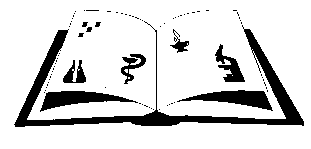 Žiro račun: 2411006-1100020394                Matični broj: 3875865                      OIB: 42369583179Ante Šupuka  29  (p.p. 75), 22000 Šibenik  Centrala: 022/331-253; 312-550 Fax: 022/331-024ŠIFRA ŠKOLE U MINISTARSTVU: 15-081-504e-mail: ured@ss-medicinska-si.skole.hrweb: http//ss-medicinska-si.skole.hr